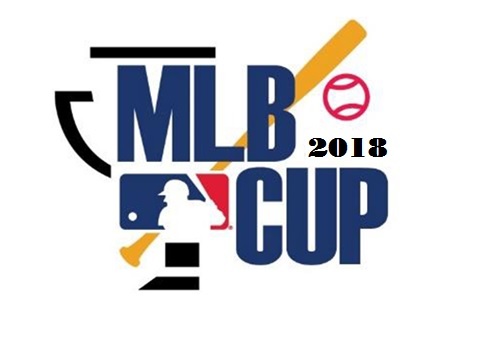 BRACKET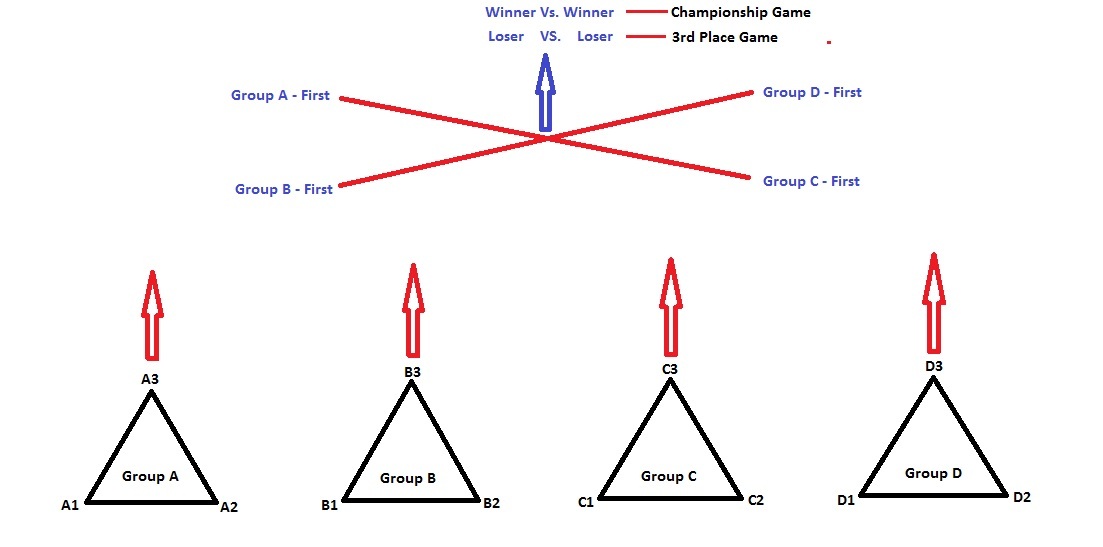 賽程表G13至G16場次，擲銅板決定主／客場A 組A 組A 組A 組A 組B組B組B組C 組C 組C 組C 組D 組D 組A1   A2    A3A1   A2    A3A1   A2    A3A1   A2    A3A1   A2    A3B1    B2     B3B1    B2     B3B1    B2     B3C1    C2    C3C1    C2    C3C1    C2    C3C1    C2    C3D1    D2    D3D1    D2    D3日期時間場次場次主隊客隊場地場地日期日期時間場次主隊客隊場地7/31(二)12:00AA球隊報到球隊報到球隊報到球隊報到球隊報到球隊報到球隊報到球隊報到球隊報到青年公園7/31(二)13:00MM教練會議教練會議教練會議教練會議教練會議教練會議教練會議教練會議教練會議青年公園7/31(二)14:00PP開賽記者會開賽記者會開賽記者會開賽記者會開賽記者會開賽記者會開賽記者會開賽記者會開賽記者會青年公園7/31(二)15:00CC棒球教學營棒球教學營棒球教學營棒球教學營棒球教學營棒球教學營棒球教學營棒球教學營棒球教學營青年公園8/1(三)11:00◆◆全壘打大賽全壘打大賽全壘打大賽全壘打大賽全壘打大賽全壘打大賽全壘打大賽全壘打大賽全壘打大賽青年公園8/1(三)12:00▼▼開幕典禮開幕典禮開幕典禮開幕典禮開幕典禮開幕典禮開幕典禮開幕典禮開幕典禮青年公園8/1(三)13:0011A1A2青年公園青年公園13:3013:302C1C2新生公園8/1(三)15:3033B1B2青年公園青年公園15:3015:304D1D2新生公園8/2(四)09:0055B2B3青年公園青年公園11:3011:306D2D3青年公園8/2(四)14:0077A2A3青年公園青年公園16:3016:308C2C3青年公園8/3(五)09:0099A3A1青年公園青年公園11:3011:3010C3C1青年公園8/3(五)14:001111B3B1青年公園青年公園16:3016:3012D3D1青年公園複賽複賽複賽複賽複賽複賽複賽複賽複賽複賽複賽複賽複賽複賽8/4(六)13:0013A組第一A組第一A組第一A組第一VS.VS.C組第一C組第一C組第一C組第一青年公園8/4(六)15:3014B組第一B組第一B組第一B組第一VS.VS.D組第一D組第一D組第一D組第一青年公園決賽決賽決賽決賽決賽決賽決賽決賽決賽決賽決賽決賽決賽決賽8/5(日)13:0015G13 敗G13 敗G13 敗G13 敗VS.*VS.*G14 敗G14 敗G14 敗G14 敗青年公園8/5(日)15:3016G13 勝G13 勝G13 勝G13 勝VS.*VS.*G14 勝G14 勝G14 勝G14 勝青年公園8/5(日)18:00▉閉幕典禮閉幕典禮閉幕典禮閉幕典禮閉幕典禮閉幕典禮閉幕典禮閉幕典禮閉幕典禮閉幕典禮青年公園